INDICAÇÃO NºAssunto: Solicita a limpeza do córrego paralelo à Rua Aurora Fernandes Zanuto – Jardim México.Senhor Presidente,INDICO ao Sr. Prefeito Municipal, nos termos do Regimento Interno desta Casa de Leis, que se digne V. Ex.ª determinar à Secretaria de Obras e Serviços Publicos, que providencie a limpeza do córrego paralelo à Rua Aurora Fernandes Zanuto – Jardim México, pois há um grande acúmulo de lixo descartado em suas margens.SALA DAS SESSÕES, 01 de outubro de 2020.LEILA BEDANIVereadora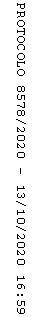 